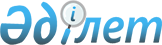 О внесении изменений в решение районного маслихата от 10 декабря 2011 года № 41/410 "О районном бюджете на 2012-2014 годы"Решение Мунайлинского районного маслихата от 11 октября 2012 года № 7/60. Зарегистрировано Департаментом юстиции Мангистауской области 31 октября 2012 года № 2167

      В соответствии с Бюджетным кодексом Республики Казахстан от 4 декабря 2008 года № 95-IV и Законом Республики Казахстан от 23 января 2001 года № 148 «О местном государственном управлении и самоуправлении в Республике Казахстан» районный маслихат РЕШИЛ:



      1. Внести в решение районного маслихата от 10 декабря 2011 года № 41/410 «О районном бюджете на 2012-2014 годы» (зарегистрировано в Реестре государственной регистрации нормативных правовых актов от 12 января 2012 года за № 11-7-105, опубликовано в газете «Мұнайлы» от 2 марта 2012 года № 11-12 (265-266) следующие изменения и дополнения:



      «Утвердить районный бюджет на 2012 – 2014 годы согласно приложению 1 соответственно, в том числе на 2012 год в следующих объемах:



      1) доходы – 7 249 072 тысяч тенге, в том числе по:

      налоговым поступлениям – 2 245 628 тысяч тенге;

      неналоговым поступлениям – 60 171 тысяч тенге;

      поступлениям от продажи основного капитала – 157 603  тысяч тенге;

      поступлениям трансфертов – 4 785 670 тысяч тенге;



      2) затраты – 7 246 838 тысяч тенге;



      3) чистое бюджетное кредитование – 272 366 тысяч тенге, в том числе:

      бюджетные кредиты – 288 726 тысяч тенге;

      погашение бюджетных кредитов – 16 360 тенге;



      4) сальдо по операциям с финансовыми активами – 43 000 тенге, в том числе:

      приобретение финансовых активов – 43 000 тенге;

      поступления от продажи финансовых активов государства – 0 тенге;



      5) дефицит (профицит) бюджета – 313 132 тысяч тенге;



      6) финансирование дефицита (использование профицита) бюджета – 313 132 тысяч тенге, в том числе:

      поступление займов – 201 441 тысяч тенге;

      погашение займов – 19 585 тысяч тенге;

      используемые остатки бюджетных средств – 131 276 тысяч тенге».



      приложения 1, 4 и 6 указанного решения изложить в новой редакции согласно приложению 1, 2 и 3 к настоящему решению.



      2. Настоящее решение вводится в действие с 1 января 2012 года.      Председатель сессии                     Г. Конысбаева      Секретарь районного

      маслихата                               Б. Назар      «СОГЛАСОВАНО»      Начальник государственного

      учреждения «Мунайлинский

      районный отдел экономики и финансов»

      А. Толыбаева

      11 октября 2012 года

Приложение 1

к решению районного маслихата

от 11 октября 2012 года № 7/60 

Районный бюджет на 2012 год

Приложение 2

к решению районного маслихата

от 11 октября 2012 года № 7/60 

Перечень бюджетных программ развития районного бюджета на 2012 год, направленных на реализацию бюджетных инвестиционных проектов (программ)

Приложение 3

к решению районного маслихата

от 11 октября 2012 года № 7/60 

Перечень бюджетных программ на 2012 год каждого аула (села), аульного (сельского) округа
					© 2012. РГП на ПХВ «Институт законодательства и правовой информации Республики Казахстан» Министерства юстиции Республики Казахстан
				Кат.
Кл.
Пдк.
Наименование
Сумма, тыс. тенге
111231. ДОХОДЫ7 249 0721НАЛОГОВЫЕ ПОСТУПЛЕНИЯ2 245 62801Подоходный налог725 0912Индивидуальный подоходный налог725 09103Социальный налог582 1931Социальный налог582 19304Hалоги на собственность893 6871Hалоги на имущество846 6253Земельный налог6 8224Hалог на транспортные средства40 0255Единый земельный налог21505Внутренние налоги на товары, работы и услуги33 8802Акцизы4 5913Поступления за использование природных и других ресурсов8 4874Сборы за ведение предпринимательской и профессиональной деятельности20 4445Налог на игорный бизнес35808Обязательные платежи, взимаемые за совершение юридически значимых действий и (или) выдачу документов уполномоченными на то государственными органами или должностными лицами10 7771Государственная пошлина10 7772НЕНАЛОГОВЫЕ ПОСТУПЛЕНИЯ60 17101Доходы от государственной собственности3 6371Поступления части чистого дохода государственных предприятий05Доходы от аренды имущества, находящегося в государственной собственности3 63702Поступления от реализации товаров (работ, услуг) государственными учреждениями, финансируемыми из государственного бюджета141Поступления от реализации товаров (работ, услуг) государственными учреждениями, финансируемыми из государственного бюджета1403Поступления денег от проведения государственных закупок, организуемых государственными учреждениями, финансируемыми из государственного бюджета221Поступления денег от проведения государственных закупок, организуемых государственными учреждениями, финансируемыми из государственного бюджета2204Штрафы, пени, санкции, взыскания, налагаемые государственными учреждениями, финансируемыми из государственного бюджета, а также содержащимися и финансируемыми из бюджета (сметы расходов) Национального Банка Республики Казахстан 40 7381Штрафы, пени, санкции, взыскания, налагаемые государственными учреждениями, финансируемыми из государственного бюджета, а также содержащимися и финансируемыми из бюджета (сметы расходов) Национального Банка Республики Казахстан, за исключением поступлений от организаций нефтяного сектора 40 73806Прочие неналоговые поступления15 7601Прочие неналоговые поступления15 7603ПОСТУПЛЕНИЯ ОТ ПРОДАЖИ ОСНОВНОГО КАПИТАЛА157 60303Продажа земли и нематериальных активов157 6031Продажа земли149 2892Продажа нематериальных активов8 3144ПОСТУПЛЕНИЯ ТРАНСФЕРТОВ4 785 67002Трансферты из вышестоящих органов государственного управления4 785 6702Трансферты из областного бюджета4 785 670Фгр.
Адм.
Пр.
Наименование
Сумма, тыс. тенге
111232. ЗАТРАТЫ7 246 8381Государственные услуги общего характера215 661112Аппарат маслихата района (города областного значения)14 754001Услуги по обеспечению деятельности маслихата района (города областного значения)14 533003Капитальные расходы государственного органа221122Аппарат акима района (города областного значения)79 148001Услуги по обеспечению деятельности акима района (города областного значения)79 148Аппарат акима села Мангистау123Аппарат акима района в городе, города районного значения, поселка, аула (села), аульного (сельского) округа15 442001Услуги по обеспечению деятельности акима района в городе, города районного значения, поселка, аула (села), аульного (сельского) округа14 357022Капитальные расходы государственного органа245024Создание информационных систем840Аппарат акима села Баянды123Аппарат акима района в городе, города районного значения, поселка, аула (села), аульного (сельского) округа13 668001Услуги по обеспечению деятельности акима района в городе, города районного значения, поселка, аула (села), аульного (сельского) округа12 828Аппарат акима сельского округа Кызылтобе123Аппарат акима района в городе, города районного значения, поселка, аула (села), аульного (сельского) округа14 088001Услуги по обеспечению деятельности акима района в городе, города районного значения, поселка, аула (села), аульного (сельского) округа12 985022Капитальные расходы государственного органа245024Создание информационных систем858Аппарат акима сельского округа Атамекен 123Аппарат акима района в городе, города районного значения, поселка, аула (села), аульного (сельского) округа12 914001Услуги по обеспечению деятельности акима района в городе, города районного значения, поселка, аула (села), аульного (сельского) округа12 056024Создание информационных систем858Аппарат акима сельского округа Баскудык123Аппарат акима района в городе, города районного значения, поселка, аула (села), аульного (сельского) округа12 783001Услуги по обеспечению деятельности акима района в городе, города районного значения, поселка, аула (села), аульного (сельского) округа11 943024Создание информационных систем840Аппарат акима сельского округа Даулет123Аппарат акима района в городе, города районного значения, поселка, аула (села), аульного (сельского) округа13 374001Услуги по обеспечению деятельности акима района в городе, города районного значения, поселка, аула (села), аульного (сельского) округа12 534024Создание информационных систем840Аппарат акима сельского округа Батыр123Аппарат акима района в городе, города районного значения, поселка, аула (села), аульного (сельского) округа11 733001Услуги по обеспечению деятельности акима района в городе, города районного значения, поселка, аула (села), аульного (сельского) округа11 733024Создание информационных систем0459Отдел экономики и финансов района (города областного значения)27 757001Услуги по реализации государственной политики в области формирования и развития экономической политики, государственного планирования, исполнения бюджета и управления коммунальной собственностью района (города областного значения)22 068003Проведение оценки имущества в целях налогооблажения2 393011Учет, хранение, оценка и реализация имущества, поступившего3 2962Оборона10 557122Аппарат акима района (города областного значения)10 557005Мероприятия в рамках исполнения всеобщей воинской обязанности10 5573Общественный порядок, безопасность, правовая, судебная, уголовно-исполнительная деятельность4 895458Отдел жилищно-коммунального хозяйства, пассажирского транспорта и автомобильных дорог района (города областного значения)4 895021Обеспечение безопасности дорожного движения в населенных пунктах4 8954Образование4 012 891Аппарат акима села Мангистау123Аппарат акима района в городе, города районного значения, поселка, аула (села), аульного (сельского) округа75 375004Поддержка организаций дошкольного воспитания и обучения27 314005Организация бесплатного подвоза учащихся до школы и обратно в аульной (сельской) местности27 760025Увеличение размера доплаты за квалификационную категорию воспитателям детских садов, мини-центров, школ-интернатов:общего типа, специальных (коррекционных), специализированных для одаренных детей, организаций образования для детей-сирот и детей, оставшихся без попечения родителей, центров адаптации несовершеннолетних за счет трансфертов из республиканского бюджета 201041Реализация государственного образовательного заказа в дошкольных организациях образования20 100Аппарат акима сельского округа Кызылтобе123Аппарат акима района в городе, города районного значения, поселка, аула (села), аульного (сельского) округа93 136004Поддержка организаций дошкольного воспитания и обучения0005Организация бесплатного подвоза учащихся до школы и обратно в аульной (сельской) местности15 037025Увеличение размера доплаты за квалификационную категорию воспитателям детских садов, мини-центров, школ-интернатов:общего типа, специальных (коррекционных), специализированных для одаренных детей, организаций образования для детей-сирот и детей, оставшихся без попечения родителей, центров адаптации несовершеннолетних за счет трансфертов из республиканского бюджета 411041Реализация государственного образовательного заказа в дошкольных организациях образования77 688Аппарат акима села Баянды123Аппарат акима района в городе, города районного значения, поселка, аула (села), аульного (сельского) округа6 508004Поддержка организаций дошкольного воспитания и обучения0041Реализация государственного образовательного заказа в дошкольных организациях образования6 508Аппарат акима сельского округа Атамекен123Аппарат акима района в городе, города районного значения, поселка, аула (села), аульного (сельского) округа12 201004Поддержка организаций дошкольного воспитания и обучения0041Реализация государственного образовательного заказа в дошкольных организациях образования12 201Аппарат акима сельского округа Баскудык123Аппарат акима района в городе, города районного значения, поселка, аула (села), аульного (сельского) округа78 436004Поддержка организаций дошкольного воспитания и обучения0025Увеличение размера доплаты за квалификационную категорию воспитателям детских садов, мини-центров, школ-интернатов:общего типа, специальных (коррекционных), специализированных для одаренных детей, организаций образования для детей-сирот и детей, оставшихся без попечения родителей, центров адаптации несовершеннолетних за счет трансфертов из республиканского бюджета 315041Реализация государственного образовательного заказа в дошкольных организациях образования78 121464Отдел образования района (города областного значения)1 954 464001Услуги по реализации государственной политики на местном уровне в области образования20 930003Общеобразовательное обучение1 719 199006Дополнительное образование для детей93 654009Обеспечение деятельности организаций дошкольного воспитания и обучения35 153005Приобретение и доставка учебников, учебно-методических комплексов для государственных учреждений образования района (города областного значения)37 525007Проведение школьных олимпиад, внешкольных мероприятий и конкурсов районного (городского) масштаба1 111012Капитальные расходы государственного органа1 300015Ежемесячные выплаты денежных средств опекунам (попечителям) на содержание ребенка-сироты (детей-сирот), и ребенка (детей), оставшегося без попечения родителей за счет трансфертов из республиканского бюджета6 796020Обеспечение оборудованием, программным обеспечением детей-инвалидов, обучающихся на дому за счет трансфертов из республиканского бюджета2 800021Увеличение размера доплаты за квалификационную категорию воспитателям детских садов, мини-центров, школ-интернатов: общего типа, специальных (коррекционных), специализированных для одаренных детей, организаций образования для детей-сирот и детей, оставшихся без попечения родителей, центров адаптации несовершеннолетних за счет трансфертов из республиканского бюджета96064Увеличение размера доплаты за квалификационную категорию учителям организаций начального, основного среднего, общего среднего образования: школы, школы-интернаты: (общего типа, специальных (коррекционных), специализированных для одаренных детей; организаций для детей-сирот и детей, оставшихся без попечения родителей) за счет трансфертов из республиканского бюджета23 505067Капитальные расходы подведомственных государственных

учреждений и организаций12 395466Отдел архитектуры, градостроительства и строительства района (города областного значения)1 792 771037Строительство и реконструкция объектов образования1 792 7716Социальная помощь и социальное обеспечение280 695Аппарат акима села Мангистау123Аппарат акима района в городе, города районного значения, поселка, аула (села), аульного (сельского) округа1 640003Оказание социальной помощи нуждающимся гражданам на дому1 640Аппарат акима сельского округа Кызылтобе123Аппарат акима района в городе, города районного значения, поселка, аула (села), аульного (сельского) округа786003Оказание социальной помощи нуждающимся гражданам на дому786451Отдел занятости и социальных программ района (города областного значения)278 269001Услуги по реализации государственной политики на местном уровне в области обеспечения занятости и реализации социальных программ для населения18 263002Программа занятости59 981004Оказание социальной помощи на приобретение топлива специалистам здравоохранения, образования, социального обеспечения, культуры, спорта и ветеринарии в сельской местности в соответствии с законодательством Республики Казахстан27 824005Государственная адресная социальная помощь20 409006Оказание жилищной помощи38 052007Социальная помощь отдельным категориям нуждающихся граждан по решениям местных представительных органов70 408010Материальное обеспечение детей-инвалидов, воспитывающихся и обучающихся на дому2 330011Оплата услуг по зачислению, выплате и доставке пособий и других социальных выплат932014Оказание социальной помощи нуждающимся гражданам на дому15 311016Государственные пособия на детей до 18 лет7 651017Обеспечение нуждающихся инвалидов обязательными гигиеническими средствами и предоставление услуг специалистами жестового языка, индивидуальными помощниками в соответствии с индивидуальной программой реабилитации инвалида4 626023Обеспечение деятельности центров занятости населения12 4827Жилищно-коммунальное хозяйство2 423 093466Отдел архитектуры, градостроительства и строительства района (города областного значения)2 045 866003Проектирование, строительство и (или) приобретение жилья государственного коммунального жилищного фонда507 492004Проектирование, развитие, обустройство и (или) приобретение инженерно-коммуникационной инфраструктуры1 353 998005Развитие коммунального хозяйства25 330006Развитие системы водоснабжения и водоотведения159 046458Отдел жилищно-коммунального хозяйства, пассажирского транспорта и автомобильных дорог района (города областного значения)220 311018Благоустройство и озеленение населенных пунктов88 961031Изготовление технических паспортов на объекты кондоминиумов450041Ремонт объектов в рамках развития сельских населенных пунктов по программе "Занятость 2020"130 900479Отдел жилищной инспекции района (города областного

значения)6 088001Услуги по реализации государственной политики на местном

уровне в области жилищного фонда6 088Аппарат акима села Мангистау123Аппарат акима района в городе, города районного значения, поселка, аула (села), аульного (сельского) округа39 892008Освещение улиц населенных пунктов15 812009Обеспечение санитарии населенных пунктов13 500011Благоустройство и озеленение населенных пунктов10 580Аппарат акима села Баянды123Аппарат акима района в городе, города районного значения, поселка, аула (села), аульного (сельского) округа17 413008Освещение улиц населенных пунктов8 923009Обеспечение санитарии населенных пунктов4 000011Благоустройство и озеленение населенных пунктов4 490Аппарат акима сельского округа Кызылтобе123Аппарат акима района в городе, города районного значения, поселка, аула (села), аульного (сельского) округа25 453008Освещение улиц населенных пунктов13 127009Обеспечение санитарии населенных пунктов5 896011Благоустройство и озеленение населенных пунктов6 430Аппарат акима сельского округа Атамекен 123Аппарат акима района в городе, города районного значения, поселка, аула (села), аульного (сельского) округа21 023008Освещение улиц населенных пунктов11 173009Обеспечение санитарии населенных пунктов5 500011Благоустройство и озеленение населенных пунктов4 350Аппарат акима сельского округа Баскудык123Аппарат акима района в городе, города районного значения, поселка, аула (села), аульного (сельского) округа21 224008Освещение улиц населенных пунктов11 930009Обеспечение санитарии населенных пунктов4 700011Благоустройство и озеленение населенных пунктов4 594Аппарат акима сельского округа Даулет123Аппарат акима района в городе, города районного значения, поселка, аула (села), аульного (сельского) округа16 481008Освещение улиц населенных пунктов7 043009Обеспечение санитарии населенных пунктов4 408011Благоустройство и озеленение населенных пунктов5 030Аппарат акима сельского округа Батыр123Аппарат акима района в городе, города районного значения, поселка, аула (села), аульного (сельского) округа9 342008Освещение улиц населенных пунктов6 342009Обеспечение санитарии населенных пунктов3 000011Благоустройство и озеленение населенных пунктов8Культура, спорт, туризм и информационное пространство90 780Аппарат акима села Баянды123Аппарат акима района в городе, города районного значения, поселка, аула (села), аульного (сельского) округа5 182006Поддержка культурно-досуговой работы на местном уровне5 182Аппарат акима сельского округа Кызылтобе123Аппарат акима района в городе, города районного значения, поселка, аула (села), аульного (сельского) округа21 341006Поддержка культурно-досуговой работы на местном уровне21 341456Отдел внутренней политики района (города областного значения)19 989001Услуги по реализации государственной политики на местном уровне в области информации, укрепления государственности и формирования социального оптимизма граждан9 223002Услуги по проведению государственной информационной политики через газеты и журналы 6 189005Услуги по проведению государственной информационной политики через телерадиовещание4 577457Отдел культуры, развития языков, физической культуры и спорта района (города областного значения)44 006001Услуги по реализации государственной политики на местном уровне в области культуры, развития языков, физической культуры и спорта 12 103003Поддержка культурно-досуговой работы16 055006Функционирование районных (городских) библиотек12 888007Проведение мероприятий за счет резерва местного

исполнительного органа на неотложные затраты250009Проведение спортивных соревнований на районном (города областного значения) уровне1 211010Подготовка и участие членов сборных команд района (города областного значения) по различным видам спорта на областных спортивных соревнованиях1 499466Отдел архитектуры, градостроительства и строительства района (города областного значения)262011Развитие объектов культуры26210Сельское, водное, лесное, рыбное хозяйство, особо охраняемые природные территории, охрана окружающей среды и животного мира, земельные отношения71 356459Отдел экономики и финансов района (города областного значения)42 676099Реализация мер по оказанию социальной поддержки специалистов42 676463Отдел земельных отношений района (города областного значения)11 524001Услуги по реализации государственной политики в области регулирования земельных отношений на территории района (города областного значения)11 524474Отдел сельского хозяйства и ветеринарии района (города областного значения)17 156001Услуги по реализации государственной политики на местном уровне в сфере сельского хозяйства и ветеринарии 9 839003Капитальные расходы государственного органа0005Обеспечение функционирования скотомогильников

(биотермических ям)961007Организация отлова и уничтожения бродячих собак и кошек1 800013Проведение противоэпизоотических мероприятий4 55611Промышленность, архитектурная, градостроительная и строительная деятельность466Отдел архитектуры, градостроительства и строительства района (города областного значения)16 696001Услуги по реализации государственной политики в области строительства, улучшения архитектурного облика городов, районов и населенных пунктов области и обеспечению рационального и эффективного градостроительного освоения территории района (города областного значения)16 69612Транспорт и коммуникации3 400458Отдел жилищно-коммунального хозяйства, пассажирского транспорта и автомобильных дорог района (города областного значения)3 400022Развитие транспортной инфраструктуры0023Обеспечение функционирования автомобильных дорог3 40013Прочие36 803469Отдел предпринимательства района (города областного значения)9 329001Услуги по реализации государственной политики на местном уровне в области развития предпринимательства и промышленности 9 079003Поддержка предпринимательской деятельности250458Отдел жилищно-коммунального хозяйства, пассажирского транспорта и автомобильных дорог района (города областного значения)27 474001Услуги по реализации государственной политики на местном уровне в области жилищно-коммунального хозяйства, пассажирского транспорта и автомобильных дорог 11 222040Реализация мероприятий для решения вопросов обустройства аульных (сельских) округов в реализацию мер по содействию экономическому развитию регионов в рамках Программы «Развитие регионов» за счет целевых трансфертов из республиканского бюджета16 25214Обслуживание долга23459Отдел экономики и финансов района (города областного

значения)23021Обслуживание долга местных исполнительных органов по

выплате вознаграждений и иных платежей по займам из

областного бюджета2315Трансферты79 988459Отдел экономики и финансов района (города областного

значения)79 988006Возврат неиспользованных (недоиспользованных) целевых

трансфертов79 9883. ЧИСТОЕ БЮДЖЕТНОЕ КРЕДИТОВАНИЕ272 366Бюджетные кредиты288 726459Отдел экономики и финансов района (города областного значения)288 726018Бюджетные кредиты для реализации мер социальной поддержки специалистов288 7265Погашение бюджетных кредитов16 36001Погашение бюджетных кредитов16 3601Погашение бюджетных кредитов, выданных из

государственного бюджета16 3604. САЛЬДО ПО ОПЕРАЦИЯМ С ФИНАНСОВЫМИ АКТИВАМИ43 000Приобретение финансовых активов43 00013Прочие43 000458Отдел жилищно-коммунального хозяйства, пассажирского транспорта и автомобильных дорог района (города областного значения)35 000065Формирование или увеличение уставного капитала юридических

лиц35 000474Отдел сельского хозяйства и ветеринарии района (города областного значения)8 000065Формирование или увеличение уставного капитала юридических

лиц8 000Поступления от продажи финансовых активов государства 05. ДЕФИЦИТ (ПРОФИЦИТ) БЮДЖЕТА-313 1326. ФИНАНСИРОВАНИЕ ДИФИЦИТА (ИСПОЛЬЗОВАНИЕ ПРОФИЦИТА) БЮДЖЕТА313 132Поступления займов201 4417Поступления займов201 44101Внутренние государственные займы201 4412Договоры займа201 441Займы, получаемые местным исполнительным органом района (города областного значения)201 441Погашение долга 19 585459Отдел экономики и финансов района (города областного значения)19 585005Погашение долга местного исполнительного органа перед

вышестоящим бюджетом16 360022Возврат, не использованных бюджетных кредитов,

выданных из местного бюджета1 661025Возврат, использованных не по целевому назначению кредитов, выданных из местного бюджета1 564Используемые остатки бюджетных средств131 276Фгр.
Адм.
Пр.
Наименование
4
Образование466Отдел архитектуры, градостроительства и строительства района (города областного значения)037Строительство и реконструкция объектов образования7
Жилищно-коммунальное хозяйство466Отдел архитектуры, градостроительства и строительства района (города областного значения)003Проектирование, строительство и (или) приобретение жилья государственного коммунального жилищного фонда004Проектирование, развитие, обустройство и (или) приобретение инженерно-коммуникационной инфраструктуры005Развитие коммунального хозяйства006Развитие системы водоснабжения и водоотведения13
Прочие458Отдел жилищно-коммунального хозяйства, пассажирского транспорта и автомобильных дорог района (города областного значения)065Формирование или увеличение уставного капитала юридических

лиц474Отдел сельского хозяйства и ветеринарии района (города областного значения)065Формирование или увеличение уставного капитала юридических

лицФгр.
Адм.
Пр.
Наименование
1
Государственные услуги общего характераАппарат акима села Мангистау123Аппарат акима района в городе, города районного значения, поселка, аула (села), аульного (сельского) округа001Услуги по обеспечению деятельности акима района в городе, города районного значения, поселка, аула (села), аульного (сельского) округа024Создание информационных систем022Капитальные расходы государственного органаАппарат акима села Баянды123Аппарат акима района в городе, города районного значения, поселка, аула (села), аульного (сельского) округа001Услуги по обеспечению деятельности акима района в городе, города районного значения, поселка, аула (села), аульного (сельского) округа024Создание информационных систем022Капитальные расходы государственного органаАппарат акима сельского округа Кызылтобе123Аппарат акима района в городе, города районного значения, поселка, аула (села), аульного (сельского) округа001Услуги по обеспечению деятельности акима района в городе, города районного значения, поселка, аула (села), аульного (сельского) округа024Создание информационных систем022Капитальные расходы государственного органаАппарат акима сельского округа Атамекен 123Аппарат акима района в городе, города районного значения, поселка, аула (села), аульного (сельского) округа001Услуги по обеспечению деятельности акима района в городе, города районного значения, поселка, аула (села), аульного (сельского) округа024Создание информационных системАппарат акима сельского округа Баскудык123Аппарат акима района в городе, города районного значения, поселка, аула (села), аульного (сельского) округа001Услуги по обеспечению деятельности акима района в городе, города районного значения, поселка, аула (села), аульного (сельского) округа024Создание информационных системАппарат акима сельского округа Даулет123Аппарат акима района в городе, города районного значения, поселка, аула (села), аульного (сельского) округа001Услуги по обеспечению деятельности акима района в городе, города районного значения, поселка, аула (села), аульного (сельского) округа024Создание информационных системАппарат акима сельского округа Батыр123Аппарат акима района в городе, города районного значения, поселка, аула (села), аульного (сельского) округа001Услуги по обеспечению деятельности акима района в городе, города районного значения, поселка, аула (села), аульного (сельского) округа024Создание информационных систем4
ОбразованиеАппарат акима села Мангистау123Аппарат акима района в городе, города районного значения, поселка, аула (села), аульного (сельского) округа004Поддержка организаций дошкольного воспитания и обучения005Организация бесплатного подвоза учащихся до школы и обратно в аульной (сельской) местности025Увеличение размера доплаты за квалификационную категорию учителям школ и воспитателям дошкольных организаций образования за счет трансфертов из республиканского бюджета041Реализация государственного образовательного заказа в дошкольных организациях образованияАппарат акима сельского округа Кызылтобе123Аппарат акима района в городе, города районного значения, поселка, аула (села), аульного (сельского) округа004Поддержка организаций дошкольного воспитания и обучения005Организация бесплатного подвоза учащихся до школы и обратно в аульной (сельской) местности025Увеличение размера доплаты за квалификационную категорию учителям школ и воспитателям дошкольных организаций образования за счет трансфертов из республиканского бюджета041Реализация государственного образовательного заказа в дошкольных организациях образованияАппарат акима села Баянды123Аппарат акима района в городе, города районного значения, поселка, аула (села), аульного (сельского) округа004Поддержка организаций дошкольного воспитания и обучения041Реализация государственного образовательного заказа в дошкольных организациях образованияАппарат акима сельского округа Атамекен123Аппарат акима района в городе, города районного значения, поселка, аула (села), аульного (сельского) округа004Поддержка организаций дошкольного воспитания и обучения041Реализация государственного образовательного заказа в дошкольных организациях образованияАппарат акима сельского округа Баскудык123Аппарат акима района в городе, города районного значения, поселка, аула (села), аульного (сельского) округа004Поддержка организаций дошкольного воспитания и обучения025Увеличение размера доплаты за квалификационную категорию учителям школ и воспитателям дошкольных организаций образования за счет трансфертов из республиканского бюджета041Реализация государственного образовательного заказа в дошкольных организациях образования6
Социальная помощь и социальное обеспечениеАппарат акима села Мангистау123Аппарат акима района в городе, города районного значения, поселка, аула (села), аульного (сельского) округа003Оказание социальной помощи нуждающимся гражданам на домуАппарат акима сельского округа Кызылтобе123Аппарат акима района в городе, города районного значения, поселка, аула (села), аульного (сельского) округа003Оказание социальной помощи нуждающимся гражданам на дому7
Жилищно-коммунальное хозяйствоАппарат акима села Мангистау123Аппарат акима района в городе, города районного значения, поселка, аула (села), аульного (сельского) округа008Освещение улиц населенных пунктов009Обеспечение санитарии населенных пунктов011Благоустройство и озеленение населенных пунктовАппарат акима села Баянды123Аппарат акима района в городе, города районного значения, поселка, аула (села), аульного (сельского) округа008Освещение улиц населенных пунктов009Обеспечение санитарии населенных пунктов011Благоустройство и озеленение населенных пунктовАппарат акима сельского округа Кызылтобе123Аппарат акима района в городе, города районного значения, поселка, аула (села), аульного (сельского) округа008Освещение улиц населенных пунктов009Обеспечение санитарии населенных пунктов011Благоустройство и озеленение населенных пунктовАппарат акима сельского округа Атамекен 123Аппарат акима района в городе, города районного значения, поселка, аула (села), аульного (сельского) округа008Освещение улиц населенных пунктов009Обеспечение санитарии населенных пунктов011Благоустройство и озеленение населенных пунктовАппарат акима сельского округа Баскудык123Аппарат акима района в городе, города районного значения, поселка, аула (села), аульного (сельского) округа008Освещение улиц населенных пунктов009Обеспечение санитарии населенных пунктов011Благоустройство и озеленение населенных пунктовАппарат акима сельского округа Даулет123Аппарат акима района в городе, города районного значения, поселка, аула (села), аульного (сельского) округа008Освещение улиц населенных пунктов009Обеспечение санитарии населенных пунктов011Благоустройство и озеленение населенных пунктовАппарат акима сельского округа Батыр123Аппарат акима района в городе, города районного значения, поселка, аула (села), аульного (сельского) округа008Освещение улиц населенных пунктов009Обеспечение санитарии населенных пунктов08
Культура, спорт, туризм и информационное пространствоАппарат акима села Баянды123Аппарат акима района в городе, города районного значения, поселка, аула (села), аульного (сельского) округа006Поддержка культурно-досуговой работы на местном уровнеАппарат акима сельского округа Кызылтобе123Аппарат акима района в городе, города районного значения, поселка, аула (села), аульного (сельского) округа006Поддержка культурно-досуговой работы на местном уровне